Танымдылық дамыту үстел ойындары   2024 жылғы 10 маусымда “Шаңырақ camp” этно-легерінде үстел үсті 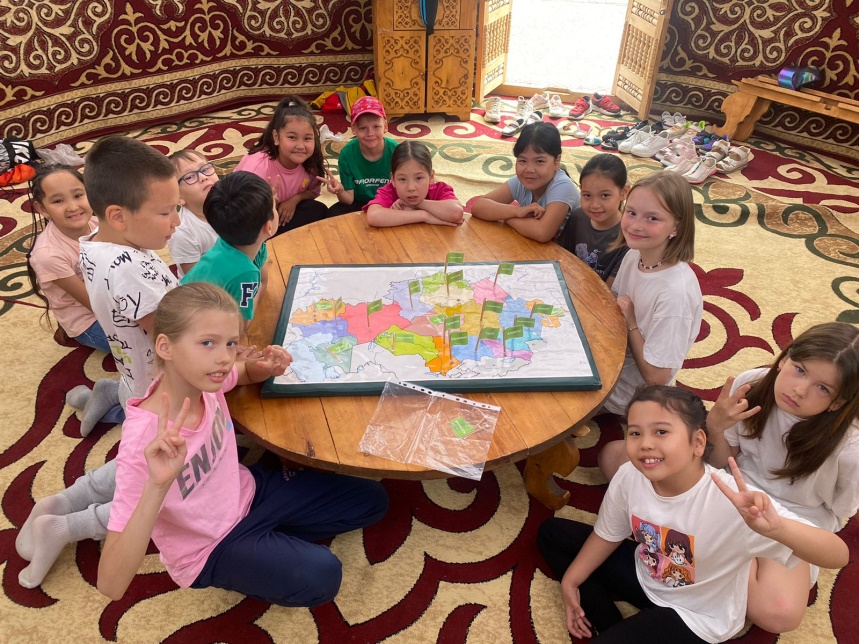 ойындары өтті. Балалар ҚР картасымен жұмыс жасап, қала атауларын 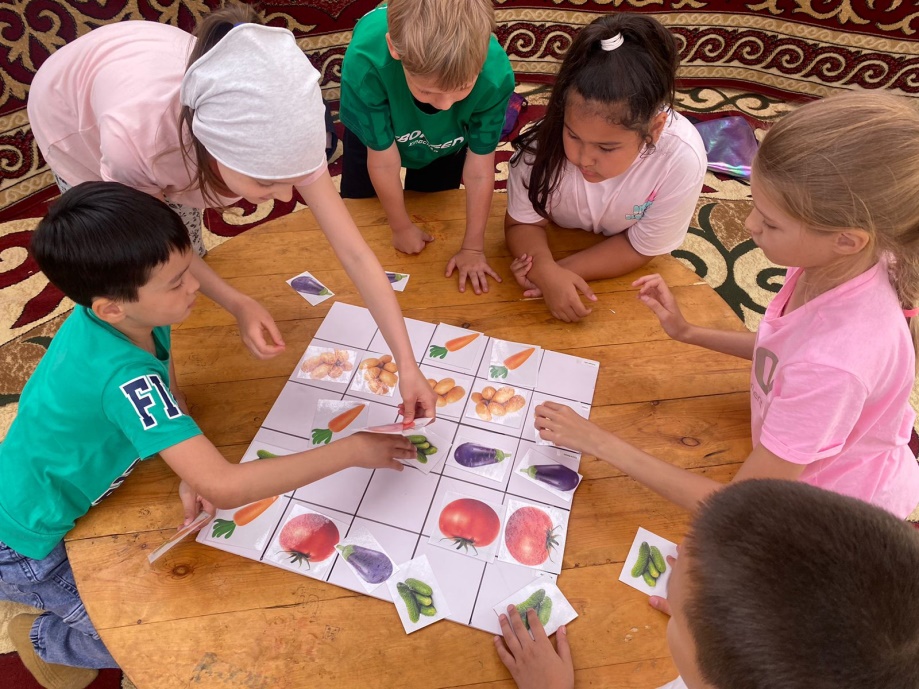 картаға орналастырды. Дене мүшелерін орналастыру, лото, пазлдарды жинады. 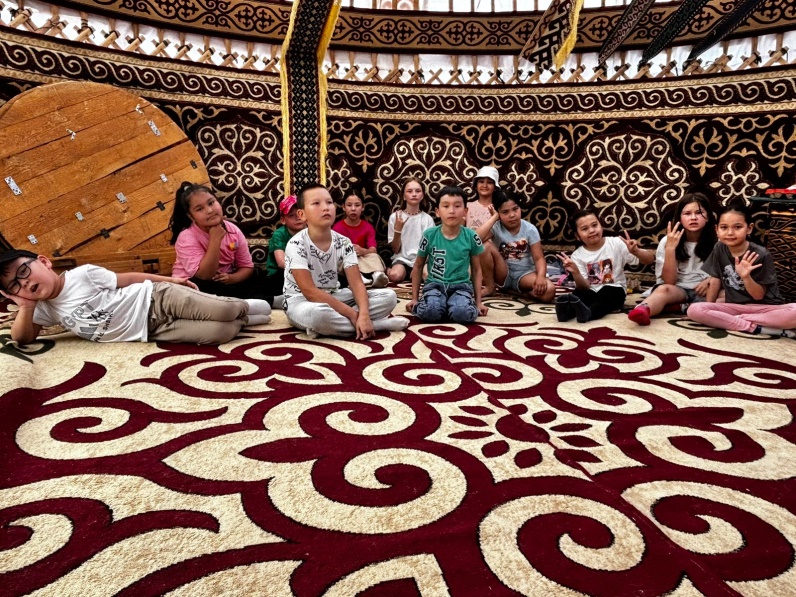 Сондай-ақ кинологтар келіп, балалар арнайы дайындықтардан өткен кинолог иттермен танысып, суретке түсті.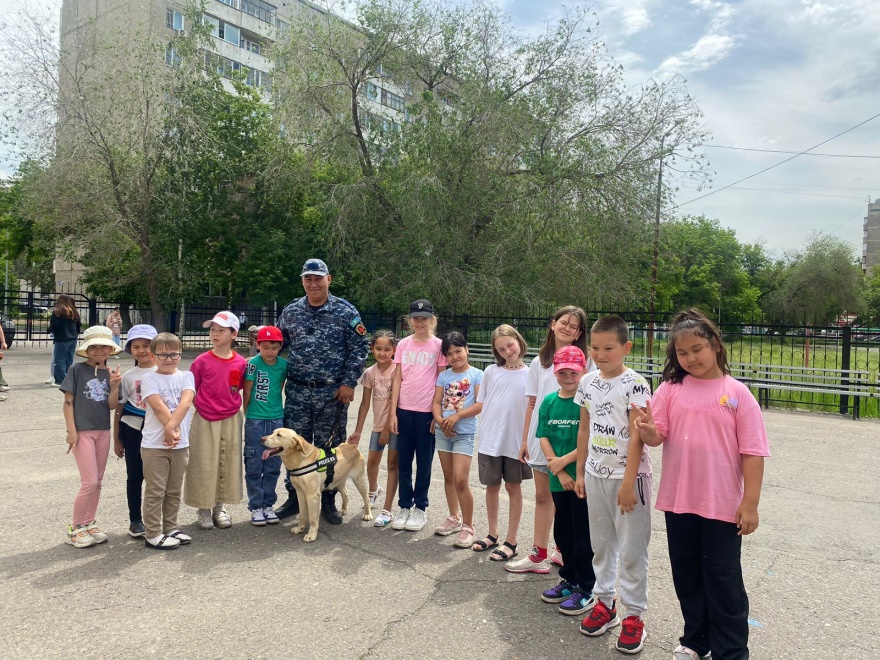 